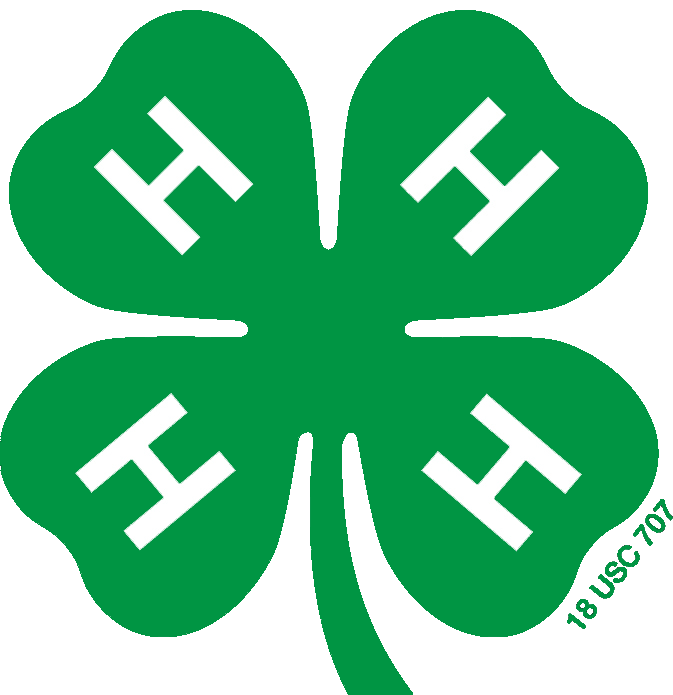 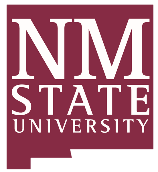 Curry County 4-H Record BooksMy 4-H Story